Blwyddyn 2/Year 2Blwyddyn 1/Year 1Derbyn/ReceptionPwncAdnoddau i helpu. Ymhle ar HWB?/ Where on HWBTasgYmestyn (Enrichen the task)Iaith/ LanguageEnghraifft o fap meddwl am garedigrwydd.   - ffeiliau wedi rhannu 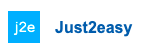 J2Office- 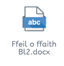 Cer ati i feddwl am garedigrwydd a sut i fod yn garedig i eraill.Dewis dy hoff dedi ac esbonia i'r tedi sut mae bod yn garedig i eraill. Recordia dy hun a’i lwytho ar HWB.Cer ati i greu map meddwl o dy atebion. Edrych ar yr enghraifft fel cymorth.Think about kindness and how you can be kind to others. Choose your favourite teddy and explain to the teddy how you can be kind. Record yourself and upload it on to HWB.Make a mind map of your answers. Look at the example for support. Gan ddefnyddio dy fap meddwl cer ati i greu poster i hysbysebu pobl o sut i fod yn garedig tuag at eraill. By using your mind map create a poster to let people know how to be kind to others. Holiadur lluniau Cenedlaethol i lenwi os gwelwch yn dda! National picture questionnaire to fill please!https://www.childcomwales.org.uk/wp-content/uploads/2020/05/Picture-Activity_Cymraeg_SJ_FINAL-1.pdf Linc uchod i gwblhau’r holiadur lluniau. Mae hyn hefyd wedi ei osod yn ffeiliau wedi rhannu ar HWB.The above link is to complete the picture questionnaire. It is also shared on HWB in shared files.https://www.complantcymru.org.uk/coronafeirwsafi/Link uchod am fwy o wybodaeth am yr holiadur. Above link for more information about the questionnaire. Ffeiliau wedi rhannu neu cliciwch ar y linc Shared files or click on the linkHoliadur cenedlaethol i blant a phobl ifanc Rydyn ni'n cysylltu gyda chi ynglyn â holiadur pwysig iawn i helpu plant a phobl ifanc i ddweud wrth Llywodraeth Cymru am eu teimladau ynglyn â‘r lockdown : sut mae hyn wedi amharu ar eu hiechyd, unrhyw bryderon sydd ganddynt; a’r effeithiau posib ar eu haddysg, ac hefyd unrhyw deimladau cadarnhaol sydd ganddynt o’r profiad hyn. Datblygwyd hyn ar y cyd rhwng Lywodraeth Cymru, Senedd Ieuenctid Cymru a Phlant yng NghymruNationwide survey of children and young peopleWe’re contacting you about a really important survey to help children and young people to tell Welsh Government how they've felt about lockdown: how it's impacted on their health; any worries they've had; how they think it might affect their education; and also any positives they've had from it. It’s a joint survey from the Welsh Government, the Children’s Commissioner for Wales, Youth Parliament for Wales / Senedd Ieuenctid Cymru and Children in Wales.MathemategGweithgaredd siop mor-ladron.Pirate shop activity.https://www.j2e.com/ysgol-gynradd-llannon/Mr+Edwards/Stop+Mor+Ladron/Fideo i ddangos sut i ddefnyddio j2e5 a newid tudalennau.Video to show how to use j2e5 and how to change pages.https://www.j2e.com/ysgol-gynradd-llannon/Mr+Edwards/IMG_1518.mov/Sgwar 100100 Squarehttps://www.j2e.com/ysgol-gynradd-llannon/Mr+Edwards/Sgwar+100/Cyfrfifwch y newid o £1 o siop y mor-ladron. Gallwch cwblhau’r gweithgaredd yma ar J2E heb argraffu’r papur. Cofiwch i ddefnyddio sgwar 100 i helpu!Calculate the change from £1 in the pirate shop. You can complete this activity on J2E without printing the worksheet. Remember to use a 100 square to help! Cwblhewch y Cardiau Her yma.Complete these challenge cards.https://www.j2e.com/ysgol-gynradd-llannon/Mr+Edwards/Cardiau+Her+Mor+Ladron/Creadigol /CreativeEnghraifft o lun mor leidr wedi’i beintio https://www.j2e.com/jit5?fileId=e7HVkvtC6bdMLGgv-1 Templed llun mor leidr i beintio ar JITpaenthttps://www.j2e.com/jit5?fileId=lN9Zs2YJvocvFKUA 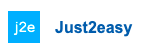 Ffeiliau wedi rhannu - llun du a gwyn mor leidr i beintioShared files – Black and white pirate picture to paintCer ati i ddewis a defnyddio lliwiau gwahanol i beintio llun y mor leidr ar JITpaent. (Mae’r templed i beintio yn dy ffeiliau wedi’i rhannu) Ar ol peintio’r llun cer ati i ddefnyddio’r swigod i ysgrifennu 5 brawddeg i ddisgrifio dy for leidr (Gweler enghraiftt Miss Huxtable fel cymorth)Choose different colour to paint a picture of the pirate on JITpaint. (The template is in your shared files) After painting the picture use the speech bubbles to write 5 sentences to describe your pirate (See Miss Huxtables example for support)Cer ati i ddatblygu dy sgiliau llawdriniol manwl. Defnyddia paent i gopio’r llun rwyt wedi creu ar JITpaent ar bapur a llwytha llun ar HWB. Ysgrifenna rhestr o’r lliwiau rwyt wedi eu ddefnyddio. Develop your fine motor skills. Use paint to copy the picture that you have done on JITpaint. Upload your art work on to HWB.Write a list of the colours that you have used. Iechyd a Lles / Health and WellbeingJIT 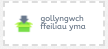 Roedd yn rhaid i for-ladron wneud llawer o waith ar fwrdd y llong. Gofynnwch i oedolyn os cewch chi helpu gyda’r gwaith ty. Ysgrifennwch rhestr o’r hyn rydych chi’n ei wneud ar JITysgrifennu. Llwythwch lun ohonoch ar HWB.The pirate had to do many chores around the ship. Ask a grown up if you can help with chores around house. Write a list of your activities on JITwrite. Upload a picture of you on HWB.CorfforolFideo dawns mor-ladronPirate video dancehttps://www.youtube.com/watch?v=oe_HDfdmnaMRhowch lun o chi yn ymarfer corff ar Hwb.Cwblhewch y fideo dawns mor-ladron. Uwchlwythwch fideo o chi’n cwblhau’r dawns i Hwb.Complete the pirate dance video. Upload a video of you dancing to Hwb.Gallwch chi creu eich dawns mor-ladron?Can you create your own pirate dance?PwncAdnoddau i helpu. Ymhle ar HWB?/ Where on HWB?Tasg/ TaskYmestyn (Enrichen the task)Iaith/ LanguageFidio yn esbonio beth yw caredigrwydd a sut i fod yn garedig. Enghraifft o fap meddwl am garedigrwydd.Ffeiliau wedi rhannu 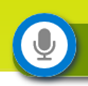 Cer ati i feddwl am garedigrwydd a sut i fod yn garedig i eraill.Dewis dy hoff dedi ac esbonia i'r tedi sut mae bod yn garedig i eraill. Recordia dy hun a’i lwytho ar HWB.Think about kindness and how you can be kind to others. Choose your favourite teddy and explain to the teddy how you can be kind. Record yourself and upload it on to HWB.Cer ati i dynnu lluniau o dy atebion a’u labeli gan ddefnyddio JITCyfuno.Draw pictures of your answers and label them by using JITCyfuno.Holiadur lluniau Cenedlaethol i lenwi os gwelwch yn dda! National picture questionnaire to fill please!https://www.childcomwales.org.uk/wp-content/uploads/2020/05/Picture-Activity_Cymraeg_SJ_FINAL-1.pdf Linc uchod i gwblhau’r holiadur lluniau. Mae hyn hefyd wedi ei osod yn ffeiliau wedi rhannu ar HWB.The above link is to complete the picture questionnaire. It is also shared on HWB in shared files.https://www.complantcymru.org.uk/coronafeirwsafi/Link uchod am fwy o wybodaeth am yr holiadur. Above link for more information about the questionnaire.Ffeiliau wedi rhannu neu cliciwch ar y linc Shared files or click on the linkHoliadur cenedlaethol i blant a phobl ifanc Rydyn ni'n cysylltu gyda chi ynglyn â holiadur pwysig iawn i helpu plant a phobl ifanc i ddweud wrth Llywodraeth Cymru am eu teimladau ynglyn â‘r lockdown : sut mae hyn wedi amharu ar eu hiechyd, unrhyw bryderon sydd ganddynt; a’r effeithiau posib ar eu haddysg, ac hefyd unrhyw deimladau cadarnhaol sydd ganddynt o’r profiad hyn. Datblygwyd hyn ar y cyd rhwng Lywodraeth Cymru, Senedd Ieuenctid Cymru a Phlant yng NghymruNationwide survey of children and young peopleWe’re contacting you about a really important survey to help children and young people to tell Welsh Government how they've felt about lockdown: how it's impacted on their health; any worries they've had; how they think it might affect their education; and also any positives they've had from it. It’s a joint survey from the Welsh Government, the Children’s Commissioner for Wales, Youth Parliament for Wales / Senedd Ieuenctid Cymru and Children in Wales.MathemategDefnyddiwch hen focs cardfwrdd neu bapur i greu 20 o ddarnau aur. Allwch chi addurno bob un i edrych fel aur y mor-leidr? Defnyddiwch y darnau arian yma i greu bondiau rhif i 20.Cut up an old cardboard box to create either 20 gold coins. Can you decorate each one to look like the pirate’s treasure? Use the coins to create number bonds to 20.Gweithgaredd adio hyd at 20.Adding to 20 activity.https://www.j2e.com/ysgol-gynradd-llannon/Mr+Edwards/Adio+MorLadron+hyd+at+20/Creadigol /CreativeEnghraifft o lun mor leidr wedi’i beintio https://www.j2e.com/jit5?fileId=e7HVkvtC6bdMLGgv-1 Templed llun mor leidr i beitnio ar JITpaenthttps://www.j2e.com/jit5?fileId=lN9Zs2YJvocvFKUAFfeiliau wedi rhannu - llun du a gwyn mor leidr i beintioShared files – Black and white pirate picture to paintCer ati i ddewis a defnyddio lliwiau gwahanol i beintio llun y mor leidr ar JITpaent. (Mae’r templed i beintio yn dy ffeiliau wedi’i rhannu) Ar ol peintio’r llun cer ati i ddefnyddio’r swigod i ysgrifennu 3 brawddeg yn disgrifio’r dy for leidr (Gweler enghraiftt Miss Huxtable fel cymorth)Choose different colour to paint a picture of the pirate on JITpaint. (The template is in your shared files) After painting the picture use the speech bubbles to write 3 sentences that describes your pirate (See Miss Huxtables example for support)Cer ati i ddatblygu dy sgiliau llawdriniol manwl. Defnyddia paent i gopio’r llun rwyt wedi creu ar JITpaent ar bapur a llwytha llun ar HWB. Ysgrifenna rhestr o’r lliwiau rwyt wedi eu ddefnyddio. Develop your fine motor skills. Use paint to copy the picture that you have done on JITpaint. Upload your art work on to HWB.Write a list of the colours that you have used.Iechyd a Lles / Health and WellbeingJIT-  Roedd yn rhaid i for-ladron wneud llawer o waith ar fwrdd y llong. Gofynnwch i oedolyn os cewch chi helpu gyda’r gwaith ty. Ysgrifennwch rhestr o’r hyn rydych chi’n ei wneud ar JITysgrifennu. Llwythwch lun ohonoch ar HWB.The pirate had to do many chores around the ship. Ask a grown up if you can help with chores around house. Write a list of your activities on JITwrite. Upload a picture of you on HWB.CorfforolFideo dawns mor-ladronPirate video dancehttps://www.youtube.com/watch?v=oe_HDfdmnaMRhowch lun o chi yn ymarfer corff ar Hwb.Cwblhewch y fideo dawns mor-ladron. Uwchlwythwch fideo o chi’n cwblhau’r dawns i Hwb.Complete the pirate dance video. Upload a video of you dancing to Hwb.Gallwch chi creu eich dawns mor-ladron?Can you create your own pirate dance?PwncAdnoddau i helpu. Ymhle ar HWB?/ Where on HWBTasgYmestyn (Enrichen the task)Iaith/ LanguageEnghraifft o fap meddwl am garedigrwydd.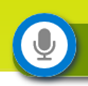 Cer ati i feddwl am garedigrwydd a sut i fod yn garedig i eraill.Dewis dy hoff dedi ac esbonia i'r tedi sut mae bod yn garedig i eraill. Recordia dy hun a’i lwytho ar HWB.Think about kindness and how you can be kind to others. Choose your favourite teddy and explain to the teddy how you can be kind. Record yourself and upload it on to HWB.Cer ati i dynnu lluniau o dy atebion ar JITpaint neu ar ddarn o bapur.Draw pictures of your answers on JITpaint or on a piece of paper.Holiadur lluniau Cenedlaethol i lenwi os gwelwch yn dda! National picture questionnaire to fill please!https://www.childcomwales.org.uk/wp-content/uploads/2020/05/Picture-Activity_Cymraeg_SJ_FINAL-1.pdf Linc uchod i gwblhau’r holiadur lluniau. Mae hyn hefyd wedi ei osod yn ffeiliau wedi rhannu ar HWB.The above link is to complete the picture questionnaire. It is also shared on HWB in shared files.https://www.complantcymru.org.uk/coronafeirwsafi/Link uchod am fwy o wybodaeth am yr holiadur. Above link for more information about the questionnaire.Ffeiliau wedi rhannu neu cliciwch ar y linc Shared files or click on the linkHoliadur cenedlaethol i blant a phobl ifanc Rydyn ni'n cysylltu gyda chi ynglyn â holiadur pwysig iawn i helpu plant a phobl ifanc i ddweud wrth Llywodraeth Cymru am eu teimladau ynglyn â‘r lockdown : sut mae hyn wedi amharu ar eu hiechyd, unrhyw bryderon sydd ganddynt; a’r effeithiau posib ar eu haddysg, ac hefyd unrhyw deimladau cadarnhaol sydd ganddynt o’r profiad hyn. Datblygwyd hyn ar y cyd rhwng Lywodraeth Cymru, Senedd Ieuenctid Cymru a Phlant yng NghymruNationwide survey of children and young peopleWe’re contacting you about a really important survey to help children and young people to tell Welsh Government how they've felt about lockdown: how it's impacted on their health; any worries they've had; how they think it might affect their education; and also any positives they've had from it. It’s a joint survey from the Welsh Government, the Children’s Commissioner for Wales, Youth Parliament for Wales / Senedd Ieuenctid Cymru and Children in Wales.MathemategDefnyddiwch hen focs cardfwrdd neu bapur i greu 10 o ddarnau aur. Allwch chi addurno bob un i edrych fel aur y mor-leidr? Defnyddiwch y darnau arian yma i greu bondiau rhif i 10.Cut up an old cardboard box to create either 10 gold coins. Can you decorate each one to look like the pirate’s treasure? Use the coins to create number bonds to 10.Gweithgaredd adio a thynnu hyd at 10.Adding and subtracting activity to 10.https://www.j2e.com/ysgol-gynradd-llannon/Mr+Edwards/lliwio+radio+a+thynnu+hyd+at+10/Creadigol /CreativeEnghraifft o lun mor leidr wedi’i beintio https://www.j2e.com/jit5?fileId=e7HVkvtC6bdMLGgv-1 Templed llun mor leidr i beitnio ar JITpaenthttps://www.j2e.com/jit5?fileId=lN9Zs2YJvocvFKUA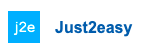 Ffeiliau wedi rhannu - llun du a gwyn mor leidr i beintioShared files – Black and white pirate picture to paintCer ati i ddewis a defnyddio lliwiau gwahanol i beintio llun y mor leidr ar JITpaent. (Mae’r templed i beintio yn dy ffeiliau wedi’i rhannu) Choose different colours to paint a picture of the pirate on JITpaint. (The template is in your shared files)Ysgrifenna rhestr o’r lliwiau rwyt wedi eu ddefnyddio. Write a list of the colours that you have used.Iechyd a Lles / Health and WellbeingJIT Roedd yn rhaid i for-ladron wneud llawer o waith ar fwrdd y llong. Gofynnwch i oedolyn os cewch chi helpu gyda’r gwaith ty. Ysgrifennwch rhestr o’r hyn rydych chi’n ei wneud ar JITysgrifennu. Llwythwch lun ohonoch ar HWB.The pirate had to do many chores around the ship. Ask a grown up if you can help with chores around house. Write a list of your activities on JITwrite. Upload a picture of you on HWB. CorfforolFideo dawns mor-ladronPirate video dancehttps://www.youtube.com/watch?v=oe_HDfdmnaMRhowch lun o chi yn ymarfer corff ar Hwb.Cwblhewch y fideo dawns mor-ladron. Uwchlwythwch fideo o chi’n cwblhau’r dawns i Hwb.Complete the pirate dance video. Upload a video of you dancing to Hwb.Gallwch chi creu eich dawns mor-ladron?Can you create your own pirate dance?